20 Medusa Road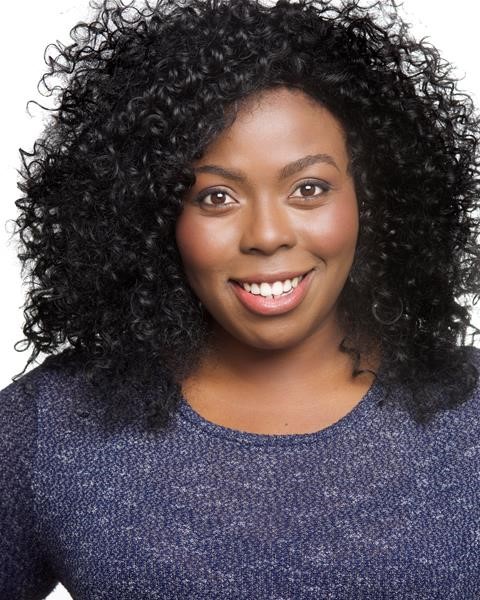 LondonSE6 4JWPhone:  07714784869Email: michellechantellehopewell@gmail.com Website:Michelle Chantelle HopewellPhoto: Claire Newman-WilliamsCredits2016, Musical, Attendant/Fortune Teller/Ensemble, Aladdin, Disney Theatricals, Casey Nicholaw2015, Musical, Deloris Van Cartier, Sister Act, Gordon Craig Theatre, Catherine Lomax2014, Pantomime, Chantelle, Miracle On 34 Parnie Street, Tron Theatre, Johnny McKnight2015, Musical, Velma, West Side Story, Royal Conservatoire of Scotland, Andrew Panton2015, Musical, John The Baptist, Godspell, Royal Conservatoire of Scotland, Andrew McGregor2014, Workshop, Various, New Musical Development, National Theatre of Scotland, Laurie Sansom2013, Musical, Ensemble, Betty Blue Eyes, Royal Conservatoire of Scotland, Dougie Irvine2013, Short Film, Townperson, Sci-fiville, RCS Films, Michael Howell2013, Television, Featured Soloist, Children in Need Scotland, BBC, Andrew PantonAccents & Dialects: (* = native) African-West, American-African American, American-California, American-New York, American-SouthernStates, American-Standard, Cockney, Estuary English*, Heightened RP, Jamaican, London, Manchester, Nigerian, Northern, RP, SouthAfricanLanguages: (* = Native/Fluent) English, YorubaMusic & Dance: (* = highly skilled) Alto*, Ballad, Ballet, Blues, Contact Improvisation, Contemporary Dance, Contemporary Singing, Contralto*, Gospel Singing*, Jazz Dancing, Mezzo-Soprano, Piano, R & B Singing, Singer-Songwriter, Tap, Vocal Range: Low E (E below middle C) to top APerformance: Actor-Musician, Actor-Singer, Musical Theatre, Poetry Reading, Singer-ProfessionalSports: (* = highly skilled) Bowling, Pilates, Running, Swimming, YogaOther Skills: Computer Literate, Cooking/Baking, Hair Braiding, Improvisation, Knitting, Lyricist, Model-professional, Musical TheatreWorkshop Leader, Pilates, Story Telling, WriterTraining:ROYAL CONSERVATOIRE OF SCOTLAND, BA Musical Theatre, 3 years, 2012 - 2015Location:Height:Playing Age:Appearance:Other:London, United Kingdom5'4" (162cm)16 - 25 yearsBlack-African, African-American, Black-OtherAreasEquityEye Colour:Hair Colour:Hair Length:Voice Character:Voice Quality:BrownBlackMid LengthEnthusiasticStrong